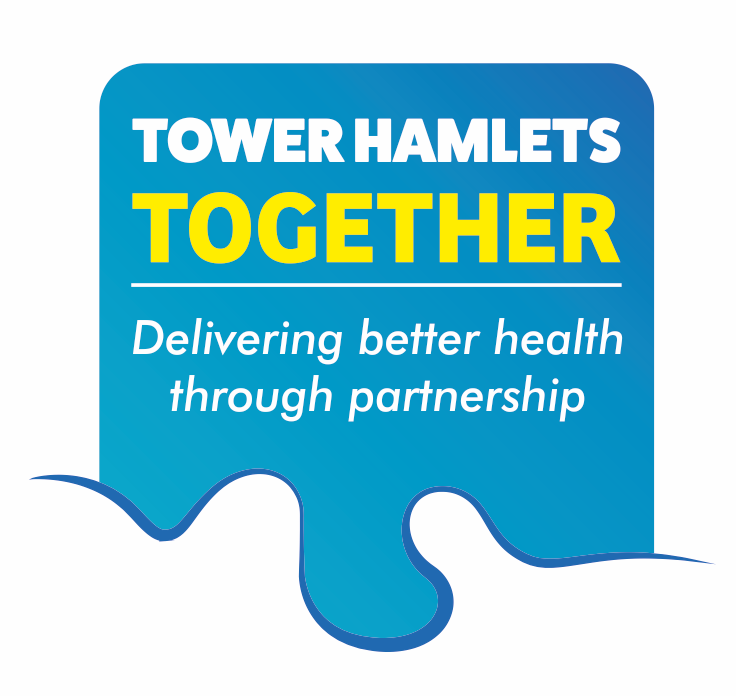 Tower Hamlets Together Staff Engagement event: feedback reportOctober 2017SummaryThis report provides a summary of the story telling and feedback from the eleventh THT staff engagement event which once again demonstrated the commitment of local staff, their understanding of the needs of the people using local services and the positive potential of integrated careAs the next engagement event on Tuesday 16 January 2018 will be the last under the Vanguard programme the TSG is asked to consider:How to demonstrate senior leadership and commitment including attendance from THT Board members representing each THT partnerThe most appropriate theme for the next event to draw together the Vanguard achievements and help shape next steps post April 2018 (a presentation on the public facing portal has already been suggested) A PMO resource for ongoing support to maintain the quarterly eventsIntroducing the practice of starting each Board with a story to remind all partners of the benefits of integrated care for patients and carers and how it is being delivered Appendix One provides a breakdown of attendees by organisation and role.Appendix Two gives an example of one of the stories told at the event.Appendix Three details further feedback.IntroductionOn Thursday 5 October the eleventh THT staff engagement event took place at the Osmani Centre under the theme of ‘Our THT Stories, Updates and Reflections’.  The structure of the afternoon was as follows:Hear THT stories about great and innovative practice Update of plans for THT going forward Learn about the outcomes framework: improving the health and well-being for all Tower Hamlets Learn about the community transformation taking place Explore the wheel of partnership - how you helped create a THT new development tool 79 people signed the register from across THT partner organisations, NHSE and other partners.(See Appendix One for a breakdown of attendees by organisation and role.)THT storiesAs with all previous staff engagement events there was tremendous enthusiasm and commitment from participants.  People were given the time to hear three stories from the ten options outlined below.  It was evident that this created the most interest, not only in understanding the nature of different services but enabling those present to make the right connections and build networks.The stories were all recorded and will be posted on the THT website.(See Appendix Two for an example.)FeedbackFollowing this participants were provided with a range of updates about accountable care, community health services, the outcomes framework and the Wheel of Partnership .  They then worked in small groups to reflect on the event and think through next steps.  A summary of the key issues raised is outlined below:(See Appendix Three for additional feedback)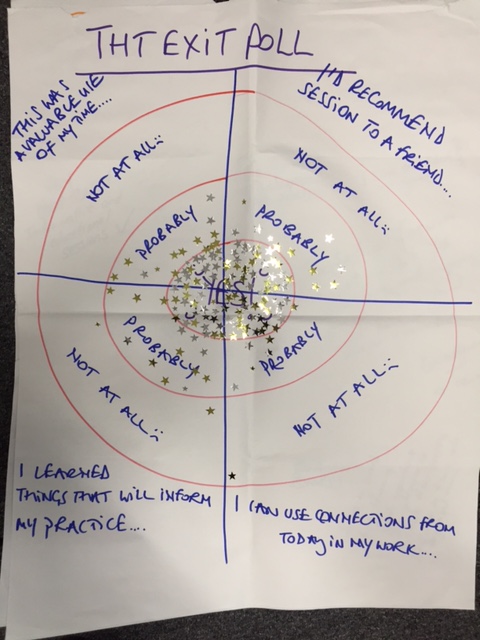 ConclusionThe engagement event proved once again the commitment of local staff, their understanding of the needs of the people using local services and the positive potential of integrated care.  This should strengthen the confidence of all partners about the local ability to deliver the THT vision.The next engagement event is timetabled for Tuesday 16 January 2018.  As this will be the last under the Vanguard programme the TSG is asked to consider:How to demonstrate senior leadership and commitment including attendance from THT Board members representing each THT partnerThe most appropriate theme for the next event to draw together the Vanguard achievements and help shape next steps post April 2018 (a presentation on the public facing portal has already been suggested) A PMO resource for ongoing support to maintain the quarterly eventsIntroducing the practice of starting each Board with a story to remind all partners of the benefits of integrated care for patients and carers  Appendix One: Attendance breakdownWhere were attendees from?What roles did the attendees do?Appendix Two: an example of the story tellingNeighbourhood Care Team Story – Jenny’s StoryJenny lived with her husband and was referred to the Neighbourhood Care Team for end of life care and palliative care to manage her symptoms and keep her comfortable.When I met Jenny and her husband, they told me that two years ago Jenny was told that she had end stage cancer and was given two weeks to live. But she was one of those amazing people who had defied the odds and was still going strong. Well maybe not so strong anymore. Her symptoms had worsened and it was clear that she was going to need support from the team. Jenny was aware that she was entering the end stage of her life.Our team is unusual in that we are six community nurses and one health care assistant and together, we provide all the care for patients looked after by our GP practice. We are piloting a new approach to community care modelled on a similar approach in The Netherlands. We work closely with the GP practice and Jenny’s doctor was committed to supporting her in any way possible. On one occasion, I had an impromptu meeting on the hoof with the GP and the pharmacist. It was solid team work! The GP even took a selfie of us and said ‘this is proper integrated working!’Jenny was very clear from the beginning of our contact that she wanted to die at home. Her son in Cornwall had offered to have them come and stay with him, but they didn’t want that. In the end, her son at our suggestion was able to arrange a sabbatical from his job so that he could support his parents and be on hand.Jenny’s care needs increased and our team visited her 4 x a day. We were able to increase her night support by having Marie Curie nurses to stay overnight. Everyone coped better when they were more rested.We also worked closely with the St Joseph’s nurses but we called them Macmillan Nurses at Jenny’s request as she wanted to play down their connection to the hospice. Jenny’s symptoms were well managed. Many patients have a syringe driver to deliver medication continuously throughout the day, but Jenny was very comfortable with a subcutaneous delivery of medication.  It will sound strange to say but Jenny was happy, calm, content – and died peacefully with the people she loved around her. The manner of her death was satisfying for the team too as we felt that everything that needed to happen, did happen.People have asked what support and debriefing is available for nurses who deal with these serious and complex situations. The answer is none apart from our care of each other. But for me it feels like the most natural thing to support someone in the final stage of life so it doesn’t feel like a sad event for us – but a privilege to be there alongside an individual and their family at a special time.” Notes taken from a recording of community stories at a Tower Hamlets Together event on 5 October 2017. Names have been changed.Appendix Three: Free flow feedback Very good event informative and education sessionsInspirational Great networking & examples of multi-disciplinary good practiceNice one I like ideaFantastic forum I met a lot of interesting and inspiring people.  I wish it would have been more crowded.Excellent for learningFeel energyAmazing event lot of learning great opportunity for provider to share their success. Well done to team who organised event.Well organised and interactive – I would have like to attend more than 3 stories but know that would have made for a much longer session.Well organised and made everyone feel welcome Always enjoy the THT went for networking promoting our teamEnjoyed the event, found it informative and interestingVery Informative, well organised event, help me to meet and integrate with members of the MDT, more of this please, lunch was great.Story telling very usefulExcellent event, I got lot out of it and had the chance to learn from other services, only problem was the food not much for vegans to eat next time please provide. ThanksBoth inspiring & functionalEnjoyed the event, storytelling was great, events should happen more regularly, there should be a breakdown of what happens at every level with THT. We talk about strategy too much nice to hear the detail, projects and deliveryThe session is very nice to learn & share storiesReally interesting stories & approaches, good ideas to take backFantastic inspiring stories! THT is all about enabling more of these stories!!Always an opportunity to learn something new and networkEvent networking using strategic development planStorytelling is such a useful leaving tool really enjoyed those sessions, very interesting and positive. Thank youEnlightening and Interesting XXVery interesting, thank you It’s aliveVery informative session, Made vanguard easier to understand The story telling was amazing! Very interesting... Everyone had a chance to talk 5mins was my best part of today’s training  Very informative good to see a visionReally great to see the wide range of staff/roles/professions at this eventCase study format, excellent way to choose what you want to hear about.  Generally great fact finding afternoon to keep everyone informed.  Well done. More workshops in small groupNeeds to be better advertised as what’s involved in the day so we can ensure the right people can attend who’d get the best out of it.The storiesThe tellersThe servicesFrom avoidance to champion: integrating the complex frequent attenderRikke AlbertNurse ConsultantFrequent attenders serviceThe privilege of being a social prescriber: managing schizophrenia by playing saxophone and treating hypertension with funeral supportWilma BolWellbeing link worker Social prescriberGreat collaboration between GP, CHT, CES, social services and ambulance crew to avoid a hospital admissionNicola PavanOccupational Therapist  Community Health TeamRegained Autonomy – Integrated approach in enabling independence and promoting wellbeingKumba DohertyRe-ablement NurseRe-ablementDeath with dignity, family and new friendsLauryn MurdochDistrict Nurse  Neighbourhood Care Team Integrated mental health support in the communityDaniel TanganyikaIntegrated Care Mental Health Liaison Nurse North East localityAllowing choice while balancing duty of careSonja DunserSocial worker Community Learning Disability TeamRoll Over…Nita PatelOccupational Therapist  Manager Adult long-term OTThe story of a shining star!Syeda Pasha and Zubair AhmadParenting and Adult education co-ordinators Integrated Early Years’ ServiceThe value of laughter: a THT staff innovation fund project working with female patients and young mothersJoy  McEwenGP Practice ManagerAberfeldyGood InitiativeStory – telling needs to stay as it gives a clear picture and makes if feel realTelling stories is important in bringing PPI togetherStrength = networking + understanding roles.  Challenge = persistence of existing barriers and duplicationEvent = good opportunity to mingle & get to know each otherFirst time hearing about “Accountable care” – makes a lot of senseFocus on positives of our workMore focus on extending services – not enough recognition of current good practice.Good to see the progress of THT there seems to be a clearer vison nowBreaking down barriers & walls is a process – of changesGood examples brought & shared through the MDTMore opportunities brought to THSharing person – centred good practiceLeadership@ all levels is importantIt’s important to think what is best for the person, not the serviceMore joint assessment & joint outcomes, breaking barriers and working across disciplinesBetter communication linksSometimes difficult to keep track of/communicate with different health teams in Barts & ELFT. Local directory of services sounds very helpfulMore information needs to be available to residents & professionals in all sectorsNot enough awareness about the roles & services available (e.g. social prescribers and care navigators)FWI/RIO/ EMIS – Used by different teams, Social Services E-mail not secureAim to streamline and cut down bureaucracyStaff on the ground have good ideas & want to contributeCommissioning should focus on making links between servicesWhat will happen when Vanguard funding ends in March 2018?For next time consider:Discussion – Difference, multidisciplinary V integration working what’s the measure?Perhaps we could have had the sessions more interactive and utilise the views of the PPI in the roomSmaller Group Discussions